Name of Journal: World Journal of VirologyManuscript NO: 55890Manuscript Type: MINIREVIEWSGeometric architecture of virusesParvez MK. Geometric architecture of virusesMohammad Khalid ParvezMohammad Khalid Parvez, Department of Pharmacognosy, College of Pharmacy, King Saud University, Riyadh 22451, Saudi ArabiaAuthor contributions: Parvez MK conceptualized, planned and wrote the manuscript.Corresponding author: Mohammad Khalid Parvez, PhD, Associate Professor, Department of Pharmacognosy, College of Pharmacy, King Saud University, P.O. Box 2457, Riyadh 11451, Saudi Arabia. khalid_parvez@yahoo.comReceived: April 7, 2020Revised: July 2, 2020Accepted: July 19, 2020Published online: August 25, 2020AbstractIn the current SARS-CoV-2 disease (COVID-19) pandemic, the structural understanding of new emerging viruses in relation to developing effective treatment and interventions are very necessary. Viruses present remarkable differences in geometric shapes, sizes, molecular compositions and organizations. A detailed structural knowledge of a virion is essential for understanding the mechanisms of capsid assembly/disassembly, antigenicity, cell-receptor interaction, and designing therapeutic strategies. X-ray crystallography, cryo-electron microscopy and molecular simulations have elucidated atomic-level structure of several viruses. In view of this, a recently determined crystal structure of SARS-CoV-2 nucleocapsid has revealed its architecture and self-assembly very similar to that of the SARS-CoV-1 and the Middle-East respiratory syndrome virus (MERS-CoV). In structure determination, capsid symmetry is an important factor greatly contributing to its stability and balance between the packaged genome and envelope. Since the capsid protein subunits are asymmetrical, the maximum number of inter-subunit interactions can be established only when they are arranged symmetrically. Therefore, a stable capsid must be in a perfect symmetry and lowest possible free-energy. Isometric virions are spherical but geometrically icosahedrons as compared to complex virions that are both isometric and helical. Enveloped icosahedral or helical viruses are very common in animals but rare in plants and bacteria. Icosahedral capsids are defined by triangulation number (T = 1, 3, 4, 13 etc.), i.e., the identical equilateral-triangles formed of subunits. Biologically significant defective capsids with or without nucleic acids are common in enveloped alpha-, flavi- and hepadnaviruses. The self-assembling, stable and non-infectious virus-like particles have been widely exploited as vaccine candidates and therapeutic molecules delivery vehicles.Key words: Virus; Virion; Capsid structure; Icosahedron; Triangulation numberParvez MK. Geometric architecture of viruses. World J Virol 2020; 9(2): 5-18 URL: https://www.wjgnet.com/2220-3249/full/v9/i2/5.htm DOI: https://dx.doi.org/10.5501/wjv.v9.i2.5Core tip: A detailed structural knowledge of a pathogenic virus is essential for understanding the mechanisms of capsid assembly, antigenicity, cell receptor interaction, and designing therapeutic strategies. X-ray crystallography, cryo-electron microscopy and molecular simulations have elucidated atomic-level structures of several viruses. Notably, a recently determined crystal structure of SARS-CoV-2 capsid has revealed its close similarity to that of SARS-CoV-1 and MERS-CoV. Capsid symmetry greatly contributes to virion stability and balance between genome. Enveloped icosahedral viruses are very common in animals, and rare in plants. Several of self-assembled, stable and non-infectious virus-like particles have been widely exploited as vaccine candidates and therapeutic molecules delivery vehicles.INTRODUCTIONIn the current severe acute respiratory syndrome virus-2 (SARS-CoV-2) disease (COVID-19) pandemic, detailed structural knowledge of new emerging viruses in relation to developing effective treatment and interventions are very necessary[1]. Of the previous pandemics caused by emerging or re-emerging pathogenic viruses, the 1918 “Spanish Flu” pandemic had exerted a big toll on public health and world economy[2]. Viruses are complex “biomolecule capsules” with genomic nucleic acid (Deoxyribonucleic acid/Ribonucleic acid) and associated protein(s). Unlike most other microorganisms, viruses are obligate intracellular parasites that must invade live cells and hijack the host biochemical machinery to perpetuate. Though, viruses have been debated for being classified as living or non-living, they are the most populated life-forms following the prokaryotes. After the discovery of the three different ribosomes, the cellular organisms have been placed together in a universal “phylogenetic tree”. Interestingly, all viruses that do not synthesize ribosomes are re-classified into the phylogenetic tree. The International Committee on Taxonomy of Viruses however, has established a unified taxonomy for all viruses that includes 3 orders, 56 families, 9 subfamilies, and 233 genera of about 1550 species[3].Since the early 19th century, information on the biology of viruses and their structures has remarkably advanced with experimental and computational tools and techniques. Although viruses were deﬁned as ﬁlterable infectious agents, knowledge on their shape, size and physiochemical properties remained unknown until the isolation and characterization of tobacco mosaic virus (TMV), using a polarizing light microscope in 1953[4]. The TMV particles were further examined using X-ray diffraction concluding viruses as homogenous substances with a “protein capsid” of a definite shape and size[5]. The capsid, also called as “core”, “coat” or “nucleocapsid” protects the viral genome against a hostile environment and delivers it to the host cells. The continuation of the TMV work in different laboratories subsequently confirmed its capsid’s structural subunits[6,7]. High-resolution crystallography of the self-assembled protein subunits further improved the structural knowledge of its virions[8]. Morphologically, the assembly units of a capsid seen under electron microscope (EM) are called “capsomers” that may or may not be equal to the number of protein subunits.Fluorescence and interferometry based microscopy are the common approaches to track the virion’s cell-surface/receptor attachment, entry, cytoplasmic motility, uncoating, genome delivery and host-protein interactions[9]. In recent decades, advancements in molecular and computational biology, high-resolution X-ray crystallography, cryo-EM and molecular dynamics simulation have elucidated atomic-level structures of several important viruses towards understanding of their virion compositions, capsid assembly or disassembly, cell-receptor interactions, antigenicity and developing antiviral strategies[9,10]. This article presents the basics of virus structures and principles underlying capsid formation as well as therapeutic implications.VIRION ARCHITECTUREStructurally, viruses present remarkable differences in their shapes, sizes, molecular compositions and organizations. Their geometric shapes may be spherical, polyhedral, elliptical, rod-like, and pleomorphic ranging between 20-400 nm sizes (Figure 1). While the simplest known capsids are composed of one oligomeric protein, complex capsids also contain different proteins organized in sub-structural assemblies (e.g., portals, tails, ﬁbers or spikes etc.). A key structural basis of classification of a virus is whether the virion has a lipid “envelope” or “shell” (enveloped viruses) or not (non-enveloped viruses). Further, in some “enveloped viruses”, the shell may have further complex structures made of other glycoproteins and/or nucleoproteins. Enveloped viruses have a further level of classification by describing the morphology of their nucleocapsids- either isometric or helical. In non-enveloped viruses, capsids are defined as isometric, filamentous, and complex. An isometric virion is morphologically spherical but geometrically an icosahedron or icosadeltahedron, a universally adopted structure in human art and culture since antiquity (Figure 2). Filamentous or rod-like virions are relatively simple and helical. The complex virions are on the other hand, neither isometric nor helical, but an intricate combination of both (e.g., T2 bacteriophage)[11]. Enveloped icosahedral and helical viruses are very common in animals and rare in plants and bacteria. Comparatively, while there are relatively few purely icosahedral bacteriophages, plants almost exclusively have non-enveloped helical viruses.In virion structure determination, capsid symmetry is an important factor. Inherently, a capsid’s geometric symmetry greatly contributes to its stability and balance between the packaged Deoxyribonucleic acid/Ribonucleic acid structure and/or the labile envelope that should melt out in a cytoplasm at a precise location and time. The physical condition for any geometrical structure’s stability is the necessity of minimum free-energy state. In view of this, the maximum number of strong interactions formed between the capsid subunits is required to attain minimum free-energy and to hold its structural integrity[12]. The MDS and Cryo-EM approaches appear to predict near experimental results on capsid stability and the structural role of packaged genome. Following the ﬁrst atomic-resolution structure of TMV, a number of computational studies, such as highly coarse grained simulations and long timescale assessments on a range of capsids structures and stability have been performed[13]. As compared to non-enveloped capsids, there have been fewer simulation studies on enveloped capsids. In the relatively large sized enveloped viruses, greater structural complexity and lack of symmetry in the envelope bilayer, simulation of all components becomes relatively very complex. Nonetheless, structure of the mature enveloped human immunodeficiency virus native capsid has been recently determined using Cryo-EM and MDS[14].CAPSID TRIANGULATION NUMBERViral capsid is described as empty and symmetric oligomers of one or polymers of different types of protein subunits in which viral deoxyribonucleic acid / ribonucleic acid (DNA/RNA) is packaged[15]. In a given capsid, the minimum number of protein subunits is determined by the symmetry of the face (i.e. triangle, square, tetrahedron etc.), and multiplying it by the number of all faces gives the total number of subunits. The triangulation number (T) is the smaller, identical equilateral-triangles that compose each triangular face, and is calculated using the law of solid geometry (T = Pf2; where P is a positive integer i.e., 1, 3 and 7; and f is face number i.e., 1, 2, 3, 4 etc.). The minimum number of subunits (n) is thus 3 for triangle, 4 for square, 12 for tetrahedron, 24 for octahedron, and 60 for dodecahedron or icosahedron. For instance, in an icosahedral capsid, the triangulation number allows to determine the number of subunits as n = 60T. A capsid volume can be increased by either increasing T value or adding equatorial capsomers. Generally, spherical viruses with capsids T > 1 tend to be of larger sizes.CANONICAL CUBIC SYMMETRYIn solid geometry, the cubic symmetry is the characteristic of canonical polyhedral structures like, tetrahedron, cube, octahedron, icosahedron and dodecahedron formed of three or more identical faces, identical vertices and identical edges (Figure 3A). For example, a cube has 6 identical square faces, 8 identical vertices and 24 edges. Further, a cube has twofold rotational symmetry axes passing through the centers of the opposite faces and threefold axes along the diagonals passing through each of the vertices. The combination of these two rotational symmetry elements gives rise to additional 3 fourfold symmetry axes going through centers of the opposite faces and 6 twofold symmetry axes going through the midpoints of opposite edges. A cube with four-, three-, and twofold symmetry axes thus, allows placement of 12 identical units. In viruses, the polyhedral capsids with inherent cubic symmetry have at least 4 threefold rotational axes.ICOSAHEDRAL SYMMETRYIcosahedral virions follow exclusive pathways of capsid assembly and maturation regulated by symmetry principles having three axes of symmetry: Fivefold, threefold, and twofold or 5-3-2 symmetry (Figure 3B). For example, a T = 1 icosahedron has 5-3-2 symmetry with n = 60. Notably, though most of the plant satellite viruses icosahedral capsids have n = 60, many spherical viruses have n > 60 produced by one or more genes. Moreover, an icosahedral capsid consists of f = 20 (5 on top, 5 at bottom and 10 in middle) and 12 vertices. While there are rings of five subunits (pentamers) at the vertices of each of the original faces, there are rings of six subunits (hexamers) at all the new vertices generated (Figure 4). The icosahedral capsids with pentamer and hexamer subunits are called “quasi-equivalent” that however, remains in the minimum free-energy state. Following tomato bushy stunt virus (TBSV)[16], turnip yellow mosaic virus was the second spherical virus whose icosahedral capsid was determined, using X-ray crystallography[17].Further, not only icosahedrally symmetric capsids have > 60 identical subunits, in several cases it is formed by subunits of different gene products. Therefore, based on their T numbers, icosahedral capsids are categorized into different classes (Figure 5).T = 1 icosahedronThe smallest and simplest known viruses have T = 1 capsids made of a single symmetrical protein. The small plant satellite viruses, like satellite tobacco necrosis virus icosahedron is T = 1, n = 60[18].T = 3 icosahedronSome virus capsids have T = 3, n = 180 structure where in each triangular face (n = 3), the subunits are asymmetrical (e.g., pentamers or hexamers). For example, in TBSV (T = 3, n = 180), each triangle is made of three identical subunits but in different conformations to accommodate the quasi-equivalent assembly[16]. In contrast, picornavirus icosahedral capsids are made of 60 copies of each of four subunits (VP1 = 60, VP2 = 60, VP3 = 60 and VP4 = 60)[19].T = 7 icosahedronBacteriophage T7 icosahedron is composed of 12 pentamer and 60 hexamers with a T = 7 symmetry[8,20].T = 13 icosahedronThe reoviruses have double-shelled isometric capsids i.e. a capsid within a capsid. The outer capsid has a T = 13, n = 780 symmetry while the inner capsid has a T = 2, n = 120 symmetry[21].T = 16 icosahedronThe herpes simplex virus capsid has a T = 16, n = 960 symmetry[22].T = 25 icosahedronIn highly complex adenovirus icosahedrons, the T = 25, n = 1500 structure is made of 12 pentameric and 240 hexameric subunits, including a fiber of different proteins[23].T = 147 icosahedronThe insect chilo iridescent virus icosahedral capsid consists of 12 pentamericand 1460 hexamericcapsomers, arranged with T = 147 symmetry[24].T = 219 icosahedronThe marine algae Phaeocystis Pouchetii virus (PpV01) has the largest capsid diameter and T number of any icosahedral DNA virus studied[25]. PpV01 capsid consists of 2180 trimeric and 12 pentameric capsomers arranged with T = 219 quasisymmetry. Above the capsid 60 fiber-like structures project, having nearly uniform distribution on the surface.Further, based on T numbers, three classes of icosahedron are also proposed. Of these, the two classes that follow T = Pf2, n = 60 are also referred to as P = 1 and P = 3 classes. The third one is “prolate” class of icosahedron found in T7[20] and 29[26] phages and as well as aberrant flock house virus[27]. Geometrically, prolate icosahedra are stretched along one of the axes and therefore, defined as n = 30 (T + Q) where Q is “elongation number” and Q > T. On the other hand, while an icosahedron is “obate” when Q < T and “isometric” when T = Q.HELICAL FILAMENT OR ROD SYMMETRYMajority of helical filamentous or rod-shaped capsid structures and assemblies belong to either plant viruses or bacteriophages[7]. In TMV, the rod-shaped capsid is made of asymmetrical subunits or capsomers in a high-aspect-ratio geometry. The subunits (n = ~2130) are joined in a helical circle to form symmetrical discs that are stacked on top of another, resulting in a hollow tube or rod.HEAD-TAILED SYMMETRYIn the head-tail architecture, an isometric “icosahedral” head is attached with a “helical” tail. Though the head-tail is an inherent feature of bacteriophages e.g. T7 phage[8], many have other morphologies, too. The tails can be short, long and non-contractile or complex and contractile, and may have additional appendages such as “base-plates” and “collars”.ENVELOPED-ISOMETRIC SYMMETRYThe Sindbis virus is the only known enveloped virus to have a geometrically symmetric virion[28]. Its single protein, isometric icosahedral core (T = 3, n = 180) is covered by an isometric glycolipid envelope (T = 4, n = 240) from which trans-membrane glycoprotein “spikes” protrude.ENVELOPED-HELICAL SYMMETRYIn animal enveloped viruses, like retroviruses (e.g., human immunodeficiency virus), paramyxoviruses (measles and mumps viruses), orthomyxoviruses (influenza viruses), and rhabdoviruses (e.g., vesicular stomatitis virus, VSV; rabies virus, RBV) as well as plant viruses, the segmented genome is packaged in multiple compact helical/coiled filamentous nucleocapsids[29]. In influenza virus, its eight rod-shaped RNA individually encapsidated in separate cores made of matrix protein and nucleoprotein, are all contained within a spherical envelope dotted with hemagglutinin and neuraminidase spikes. In contrast, rhabdoviruses are non-isometric with bullet-shaped helical core made of nucleoprotein only. However, the structural geometry involved in the formation of rhabdovirus core still remains elusive.ENVELOPED-SPINDLE SYMMETRYHyperthermophilic archaeal fuselloviruses have spindle/lemon-shaped virions with short tail-fibers attached to one end of the envelope. In sulfolobus spindle-shaped virus, for example, the capsid is made of three core proteins VP1, VP3 and VP4, including a nucleoprotein VP2[30].VIROIDS, VIRUSOIDS OR SATELLITESOwing to their similarities with conventional viruses, viroids, virusoids or satellites are often referred to as sub-viral particles. Viroids are the smallest phytopathogens with rod or dumb-bell shaped unencapsidated infectious RNA that however, do not synthesize any proteins[31]. Viriods do not have a capsid or outer envelope, but, as with viruses, can reproduce only within a host cell. The potato spindle tuber viroid was the first viroid discovered in 1971[32]. The hepatitis D virus is a viroid or satellite virus that requires hepatitis B virus (HBV) co-infected cells to replicate its RNA[33]. Its only synthesized core utilizes HBV envelope protein for infectious virion maturation.CAPSID ASSEMBLYIn a capsid assembly, protein subunits are joined by maximal hydrophobic contacts and/or non-covalent interactions, and sometimes by covalent bonds. Structurally, most capsid proteins can be ascribed to a very limited number of conformational motifs i.e., “jelly-roll/antiparallel β barrel” and “HK97” leading to their perfect oligo/polymerization, stability and dynamics, formation of assembly intermediates, genome packaging and maturation[34]. While many viruses from the small satellite tobacco necrosis virus to the largest known Acanthamoeba polyphaga mimivirus utilize the jelly-roll motif, some mammalian DNA viruses like, herpes simplex virus use HK97 motif in their capsids[35]. Evolutionarily, a capsid structure is less dynamic than the proteins of its speciﬁc motif. Also, the preference of HK97 in prokaryotic capsids and jelly-roll in eukaryotic capsids might suggest its early existence.Since the capsid subunits are asymmetrical, the maximum number of inter-subunit interactions can be established only when they are arranged symmetrically. Therefore, in an ideally stable geometry, the capsid must be in a perfect symmetry and lowest possible free-energy. Watson and Crick first suggested the capsid formation by the association of multiple copies of the capsid protein(s), and the spherical viruses with cubic symmetry involving at least 4 threefold rotational symmetry axes[36]. The simplest helical capsid is assembled by first encircling the asymmetrical protein subunits to form symmetrical discs or rings, and lying one on the top of another resulting in a hollow filament or rod-like structure. In complex arrangements, the smallest number of protein subunits are placed around the vertices of a cube i.e. 12 regular pentagonal subunits to form a tetrahedron, octahedron and dodecahedron while 20 equilateral triangular subunits to form an icosahedron (Figure 6). Computationally, a non-symmetric spherical capsid can be formed using at least 12 protein subunits with substantial energy difference, favoring the symmetrical 12-mer over near/complete structure. Conversely, the relatively larger subunits i.e., 40-mer because of minor difference between their uniform sized complexes may not necessarily satisfy an icosahedral symmetry[37,38]. While there is limited knowledge on complex quaternary capsid structures, most viruses have icosahedral or helical symmetry. Notably, while nearly 50% of the virus families have icosahedral capsids, about 10% have helical capsids.Notably, the X-ray precession image of TBSV was the first experimental evidence of icosahedral symmetry in a spherical virus[16]. Further advancements in Cryo-EM assisted structure determination of icosahedral capsids became a turning point in structural biology. The ﬁrst reported MDS study on capsid self-assembly employed simple triangular shaped subunits (T = 3) with only two types of spherical virions[39]. Generally, the icosahedral capsid assembly is described by two timescales- nucleation and elongation[40]. Icosahedral reconstruction is a type of single particle three dimensional (3D) image reconstruction. Using Cryo-EM and image reconstruction, the HBV icosahedral core secondary structure has been deduced, revealing a new fold for a viral protein where in vitro expressed HBV capsid assembled to yield T = 3 as well T = 4 icosahedrons[41,42].DEFECTIVE VIRIONS OR PARTICLESCorrect and strong interactions between protein-subunits as well as other macromolecules allow assembly of stable capsids whereas weak interactions lead to unstable or defective capsids. Formations of defective capsids are mainly reported from enveloped icosahedral alphaviruses, flaviviruses and hepadnaviruses, including irregular non-icosahedral capsids of some immature retroviruses[43]. Such defects may arise as scars at the beginning of capsid assembly to the completion where it may be incorporated stochastically during self-assembly or imposed by interactions with viral or host factors. Nonetheless, defective virions are not necessarily replication-incompetent or infectious. In HBV, for example, the newly assembled pleomorphic capsids (T = 3 and T = 4) may or may not contain viral DNA, and therefore, may or may not be infectious. In contrast, though the alphavirus capsids (T = 4) and envelope proteins appear to be well structured, a substantial fraction of Ross river virus capsid is shown to have defects[44].Though icosahedral viruses are inherently symmetric, the imposed asymmetry can be regular, irregular or dynamic. The asymmetric or symmetric capsid modifications have both structural and biological advantages in many viruses. In regular asymmetry, the well-defined modification incapsids symmetry strengthens polymerase activities of HBV and cytoplasmic polyhedrosis virus[45,46], whereas enhances canine parvovirus and MS2 phage binding to their host cell-receptors[47,48]. Conversely, irregular asymmetry is stochastic, caused by defects trapped during capsid assemblies as observed in HBV and Ross river virus[49,50].Biologically, identification of selective advantage of structural defects in a symmetric capsid allows the virions to better respond to their environment and exposure to internal components[4]. In both cases, such defects may facilitate capsid structural transitions, uncoating, regulated genome release, intracellular trafficking or accessibility of cellular factors. The dynamic asymmetry in capsid intermediates arises due to Brownian dynamics when internal components are exposed to the surface[49-51]. Notably, the inter-subunit hydrophobic interactions represent the primary driving force behind the thermodynamics of capsid self-assembly akin to surfactant micelle formation[52]. Analogously, while the inter-subunit electrostatic interactions can oppose hepadnavirus capsid assembly where its stability increases with ionic strength, the alphavirus capsids that appear uniformly assembled are extremely sensitivity to solution conditions[53].VIRUS-LIKE PARTICLESThough a nucleocapsid stability also depends on its strong interaction with the viral genome, several stable native capsidsor sub-viral particles are also formed without it, and are called virus-like particles (VLPs). The self-assembled non-infectious VLPs present the overall structure of the viral capsid or virion. For example, in hepatitis E virus (HEV), in vitro expressed capsid assembly[54], followed a high resolution Cryo-EM reconstruction for its VLPs[55]. Notably, the in vitro produced HEV-VLPs are much smaller than the authentic infectious virions, and are never detected in infected individuals. As compared to the larger native icosahedral virions (T = 3, n = 180), the HEV-VLPs display T = 1, n = 60 symmetry where T = 1 projection however, appears as spikes decorated with spherical rings akin to native virions[56]. The observed T = 1 VLPs instead of T = 3 has been suggested because of its energetically unfavorable configuration in the absence of genomic RNA. Moreover, similar to plant T = 3 capsids, the HEV-VLPs display threefold protrusions formed by P1 and twofold spikes made of P2 adopting the jelly-roll motif. Also, based on the T = 1 VLP structure, a T = 3 capsid of HEV has been modeled by using the quasi-equivalent capsid of TBSV[56].THERAPEUTIC APPLICATIONSA detailed 3D image of a virus particle is essential for understanding the mechanisms of capsid assembly/disassembly, antigenicity, interaction with host cell-receptors, and for designing therapeutic strategies[57,58]. The self-assembled, non-infectious VLPs mimic the real virus and present its structural immunogenic proteins as vaccine candidates. The different stages of therapeutic VLP design and development includes selection of antigenic protein or component (epitope), its expression in prokaryotic or eukaryotic system, purification and immune assays. However, to further maximize the magnitude and duration of the immunity, most of the licensed VLP-based vaccines also utilize adjuvants like, liposomes, agonists of pathogen recognition receptors, polymeric particles, emulsions, cytokines and bacterial toxins[59]. For example, some licensed prophylactic vaccines against HEV, human papilloma virus, and porcine circovirus are VLP-based vaccines. VLP technology combined with synthetic biology allows for more precise and predictable control over the composition and assembly of the capsids towards generating multivalent or cross‐protective vaccines[60]. Moreover, a broad range of molecular manipulations such as encapsulation, chemical conjugation and genetic engineering further present VLPs as promising delivery agents for targeted gene therapy[61].In addition, several viral capsid and envelope glycoproteins are exploited as drug-delivery vehicles in vitro and in vivo[62-64]. For example, brome mosaic virus capsid assembles into different-sized therapeutic nanoparticles[64]. Recently, determination of a 1.4 Å resolution crystal structure of the novel SARS-CoV-2 nucleocapsid’s N2b domain has been determined, revealing its compact, intertwined architecture and self-assembly properties very similar to that of SARSCoV-1 and MERS-CoV[65]. Further, cryo-EM structure of its “spike” glycoprotein ectodomain-trimer has been also elucidated towards designing of vaccines and inhibitor candidates of viral entry[66]. Likewise, therapeutic virosomes are hybrid drug-delivery system that can carry genetically-modified nucleic acids, peptides, proteins and small organic molecules. A number of such prophylactic and therapeutic virosomes, especially anti-cancer products with high safety profiles are currently commercially available[67].Compared to other enveloped icosahedral viruses, the adenovirus capsid surface has remarkable long, thin fibers primarily responsible for tethering of the viral capsid to the cell-receptor. Adenoviral capsid vectors have therefore, achieved substantial use in broad ranging therapeutic applications (e.g. hemophilia, cancer, and cystic fibrosis) in preclinical animal models and human trials[68]. Adeno-associated virus has been developed as gene therapy vector[69]. In addition, reconstituted pseudovirions of fusion-competent Sendai virus and influenza virus have been used as therapeutic gene delivery vehicles or nanoparticles[70]. Moreover, phage T4 capsid nanoparticles carrying reporter genes, vaccine candidates, enzymes, and ligands have been efficiently delivered in vitro and in vivo[71].CONCLUSIONViruses have remarkable differences in their geometric shapes, sizes and biomolecular compositions. Advances in molecular biology, X-ray crystallography, Cryo-EM and MDS have elucidated atomic-level understanding the structures of virions, including mechanisms of capsid assembly/disassembly, antigenicity, cell-receptor interaction, and designing therapeutic interventions. Cryo-EM combined with image analysis has provided 3D structures of icosahedral capsids that fail to form large crystals. Also, the structural details of influenza virus hemagglutinin and neuraminidase spikes, and adenovirus hexon unit are now known. These structures have further enhanced the information on antigenic surface for neutralizing antibodies, the cell-receptor site and fusion, polyprotein processing during maturation and egress as well as the interfering molecules of capsid functionality. In addition, several viral envelope and capsid proteins are exploited as targeted drug/gene-delivery vehicles. Because viral surface/envelope protein glycosylation inﬂuences antigenicity, further incorporating models of their glycan moieties would be a key to enhance full-scale virion simulations. This may further provide crucial insights into capsid assembly/disassembly, nucleation of other components, viral genome packaging, antigenicity, interaction with cell-receptors, and therefore, exploiting for therapeutic strategies.ACKNOWLEDGEMENTSMKP gratefully acknowledges his mentor Dr. Shahid Jameel (Senior Scientist and CEO, Welcome Trust, United Kingdom−DBT, India Alliance) for his intellectual support and inspiration.REFERENCES1 World Health Organization. Available from: https://www.who.int/ emergencies/diseases/novel-coronavirus-20192 Parvez MK, Parveen S. Evolution and Emergence of Pathogenic Viruses: Past, Present, and Future. Intervirology 2017; 60: 1-7 [PMID: 28772262 DOI: 10.1159/000478729]3 ICTV. Virus taxonomy: the classification and nomenclature of viruses. Available from: https://talk.ictvonline.org/ictv-reports/ ictv_ online_ report/4 Butler PJ, Klug A. Assembly of tobacco mosaic virus in vitro: effect of state of polymerization of the protein component. Proc Natl Acad Sci USA 1972; 69: 2950-2953 [PMID: 4342969 DOI: 10.1073/pnas.69.10.2950]5 Butler PJ, Klug A. The assembly of a virus. Sci Am 1978; 239: 62-69 [PMID: 734434 DOI: 10.1038/scientificamerican1178-62]6 Franklin RE, Holmes KC. Tobacco mosaic virus: application of the method of isomorphous replacement to the determination of the helical parameters and radial density distribution. Acta Crystallographica 1958; 11: 213-2207 Champness JN, Bloomer AC, Bricogne G, Butler PG, Klug A. The structure of the protein disk of tobacco mosaic virus to 5A resolution. Nature 1976; 259: 20-24 [PMID: 1250335 DOI: 10.1038/259020a0]8 Bloomer AC, Champness JN, Bricogne G, Staden R, Butler PJ, Klug A. Assembly of tobacco mosaic virus in vitro: effect of state of polymerization of the protein component. Proc Nat AcadSci 1972; 69: 2950-29539 Wang IH, Burckhardt CJ, Yakimovich A, Greber UF. Imaging, Tracking and Computational Analyses of Virus Entry and Egress with the Cytoskeleton. Viruses 2018; 10: [PMID: 29614729 DOI: 10.3390/v10040166]10 Lee KK, Johnson JE. Complementary approaches to structure determination of icosahedral viruses. Curr Opin Struct Biol 2003; 13: 558-569 [PMID: 14568610 DOI: 10.1016/j.sbi.2003.09.007]11 Andreev VM, Grigor'ev VB, Klimenko SM. [Structure of bacteriophage T2 capsid]. Dokl Akad Nauk SSSR 1975; 224: 701-703 [PMID: 1204451]12 Tama F, Brooks CL. Symmetry, form, and shape: guiding principles for robustness in macromolecular machines. Annu Rev Biophys Biomol Struct 2006; 35: 115-133 [PMID: 16689630 DOI: 10.1146/annurev.biophys.35]13 Arkhipov A, Freddolino PL, Schulten K. Stability and dynamics of virus capsids described by coarse-grained modeling. Structure 2006; 14: 1767-1777 [PMID: 17161367 DOI: 10.1016/j.str.2006.10.003]14 Zhao G, Perilla JR, Yufenyuy EL, Meng X, Chen B, Ning J, Ahn J, Gronenborn AM, Schulten K, Aiken C, Zhang P. Mature HIV-1 capsid structure by cryo-electron microscopy and all-atom molecular dynamics. Nature 2013; 497: 643-646 [PMID: 23719463 DOI: 10.1038/nature12162]15 Mateu MG. Assembly, stability and dynamics of virus capsids. Arch Biochem Biophys 2013; 531: 65-79 [PMID: 23142681 DOI: 10.1016/j.abb.2012.10.015]16 Caspar DL. Structure of bushy stunt virus. Nature 1956; 177: 475-476 [PMID: 13309340]17 Klug A, Finch JT, Franklin RE. The structure of turnip yellow mosaic virus; x-ray diffraction studies. Biochim Biophys Acta 1957; 25: 242-252 [PMID: 13471561 DOI: 10.1016/0006-3002(57)90465-1]18 Jones TA, Liljas L. Structure of satellite tobacco necrosis virus after crystallographic refinement at 2.5 A resolution. J Mol Biol 1984; 177: 735-767 [PMID: 6481804 DOI: 10.1016/0022-2836(84)90047-0]19 Hogle JM, Chow M, Filman DJ. Three-dimensional structure of poliovirus at 2.9 A resolution. Science 1985; 229: 1358-1365 [PMID: 2994218 DOI: 10.1126/science.2994218]20 Steven AC, Serwer P, Bisher ME, Trus BL. Molecular architecture of bacteriophage T7 capsid. Virology 1983; 124: 109-120 [PMID: 6823742 DOI: 10.1016/0042-6822(83)90294-5]21 Miyazaki N, Uehara-Ichiki T, Xing L, Bergman L, Higashiura A, Nakagawa A, Omura T, Cheng RH. Structural evolution of reoviridae revealed by oryzavirus in acquiring the second capsid shell. J Virol 2008; 82: 11344-11353 [PMID: 18787002 DOI: 10.1128/JVI.02375-07]22 Yuan S, Wang J, Zhu D, Wang N, Gao Q, Chen W, Tang H, Wang J, Zhang X, Liu H, Rao Z, Wang X. Cryo-EM structure of a herpesvirus capsid at 3.1 Å. Science 2018; 360: [PMID: 29622627 DOI: 10.1126/science.aao7283]23 Liu H, Jin L, Koh SB, Atanasov I, Schein S, Wu L, Zhou ZH. Atomic structure of human adenovirus by cryo-EM reveals interactions among protein networks. Science 2010; 329: 1038-1043 [PMID: 20798312 DOI: 10.1126/science.1187433]24 Yan X, Olson NH, Van Etten JL, Bergoin M, Rossmann MG, Baker TS. Structure and assembly of large lipid-containing dsDNA viruses. Nat Struct Biol 2000; 7: 101-103 [PMID: 10655609 DOI: 10.1038/72360]25 Yan X, Chipman PR, Castberg T, Bratbak G, Baker TS. The marine algal virus PpV01 has an icosahedral capsid with T=219 quasisymmetry. J Virol 2005; 79: 9236-9243 [PMID: 15994818 DOI: 10.1128/JVI.79.14.9236-9243.2005]26 Tao Y, Olson NH, Xu W, Anderson DL, Rossmann MG, Baker TS. Assembly of a tailed bacterial virus and its genome release studied in three dimensions. Cell 1998; 95: 431-437 [PMID: 9814712 DOI: 10.1016/s0092-8674(00)81773-0]27 Chen T, Glotzer SC. Simulation studies of a phenomenological model for elongated virus capsid formation. Phys Rev E Stat Nonlin Soft Matter Phys 2007; 75: 051504 [PMID: 17677070 DOI: 10.1103/PhysRevE.75.051504]28 Linger BR, Kunovska L, Kuhn RJ, Golden BL. Sindbis virus nucleocapsid assembly: RNA folding promotes capsid protein dimerization. RNA 2004; 10: 128-138 [PMID: 14681591 DOI: 10.1261/rna.5127104]29 Stubbs G, Kendall A. Helical viruses. Adv Exp Med Biol 2012; 726: 631-658 [PMID: 22297534 DOI: 10.1007/978-1-4614-0980-9_28]30 Quemin ER, Pietilä MK, Oksanen HM, Forterre P, Rijpstra WI, Schouten S, Bamford DH, Prangishvili D, Krupovic M. Sulfolobus Spindle-Shaped Virus 1 Contains Glycosylated Capsid Proteins, a Cellular Chromatin Protein, and Host-Derived Lipids. J Virol 2015; 89: 11681-11691 [PMID: 26355093 DOI: 10.1128/JVI.02270-15]31 Steger G, Riesner D. Viroid research and its significance for RNA technology and basic biochemistry. Nucleic Acids Res 2018; 46: 10563-10576 [PMID: 30304486 DOI: 10.1093/nar/gky903]32 Diener TO. Viroids and the nature of viroid diseases. Arch Virol Suppl 1999; 15: 203-220 [PMID: 10470280 DOI: 10.1007/978-3-7091-6425-9_15]33 Flores R, Owens RA, Taylor J. Pathogenesis by subviral agents: viroids and hepatitis delta virus. Curr Opin Virol 2016; 17: 87-94 [PMID: 26897654 DOI: 10.1016/j.coviro.2016.01.022]34 Kronenberg S, Kleinschmidt JA, Böttcher B. Electron cryo-microscopy and image reconstruction of adeno-associated virus type 2 empty capsids. EMBO Rep 2001; 2: 997-1002 [PMID: 11713191 DOI: 10.1093/embo-reports/kve234]35 Baker ML, Jiang W, Rixon FJ, Chiu W. Common ancestry of herpesviruses and tailed DNA bacteriophages. J Virol 2005; 79: 14967-14970 [PMID: 16282496 DOI: 10.1128/JVI.79.23.14967-14970.2005]36 Crick FH, Watson JD. Structure of small viruses. Nature 1956; 177: 473-475 [PMID: 13309339 DOI: 10.1038/177473a0]37 Zandi R, Reguera D, Bruinsma RF, Gelbart WM, Rudnick J. Origin of icosahedral symmetry in viruses. Proc Natl Acad Sci USA 2004; 101: 15556-15560 [PMID: 15486087 DOI: 10.1073/pnas.0405844101]38 Nguyen HD, Brooks CL 3rd. Generalized structural polymorphism in self-assembled viral particles. Nano Lett 2008; 8: 4574-4581 [PMID: 19367856 DOI: 10.1021/nl802828v]39 Rapaport DC, Johnson JE, Skolnick J. Supramolecular self-assembly: molecular dynamics modeling of polyhedral shell formation. Comput Phys Commun 1999; 121: 231-23540 Prevelige PE Jr, Thomas D, King J. Nucleation and growth phases in the polymerization of coat and scaffolding subunits into icosahedral procapsid shells. Biophys J 1993; 64: 824-835 [PMID: 8471727 DOI: 10.1016/S0006-3495(93)81443-7]41 Crowther RA, Kiselev NA, Böttcher B, Berriman JA, Borisova GP, Ose V, Pumpens P. Three-dimensional structure of hepatitis B virus core particles determined by electron cryomicroscopy. Cell 1994; 77: 943-950 [PMID: 8004680 DOI: 10.1016/0092-8674(94)90142-2]42 Böttcher B, Wynne SA, Crowther RA. Determination of the fold of the core protein of hepatitis B virus by electron cryomicroscopy. Nature 1997; 386: 88-91 [PMID: 9052786 DOI: 10.1038/386088a0]43 Katen S, Zlotnick A. The thermodynamics of virus capsid assembly. Methods Enzymol 2009; 455: 395-417 [PMID: 19289214 DOI: 10.1016/S0076-6879(08)04214-6]44 Mukhopadhyay S, Chipman PR, Hong EM, Kuhn RJ, Rossmann MG. In vitro-assembled alphavirus core-like particles maintain a structure similar to that of nucleocapsid cores in mature virus. J Virol 2002; 76: 11128-11132 [PMID: 12368355 DOI: 10.1128/jvi.76.21.11128-11132.2002]45 Wang JC, Nickens DG, Lentz TB, Loeb DD, Zlotnick A. Encapsidated hepatitis B virus reverse transcriptase is poised on an ordered RNA lattice. Proc Natl Acad Sci USA 2014; 111: 11329-11334 [PMID: 25034253 DOI: 10.1073/pnas.1321424111]46 Zhang X, Walker SB, Chipman PR, Nibert ML, Baker TS. Reovirus polymerase lambda 3 localized by cryo-electron microscopy of virions at a resolution of 7.6 A. Nat Struct Biol 2003; 10: 1011-1018 [PMID: 14608373 DOI: 10.1038/nsb1009]47 Hafenstein S, Palermo LM, Kostyuchenko VA, Xiao C, Morais MC, Nelson CD, Bowman VD, Battisti AJ, Chipman PR, Parrish CR, Rossmann MG. Asymmetric binding of transferrin receptor to parvovirus capsids. Proc Natl Acad Sci USA 2007; 104: 6585-6589 [PMID: 17420467 DOI: 10.1073/pnas.0701574104]48 Dent KC, Thompson R, Barker AM, Hiscox JA, Barr JN, Stockley PG, Ranson NA. The asymmetric structure of an icosahedral virus bound to its receptor suggests a mechanism for genome release. Structure 2013; 21: 1225-1234 [PMID: 23810697 DOI: 10.1016/j.str.2013.05.012]49 Pierson EE, Keifer DZ, Selzer L, Lee LS, Contino NC, Wang JC, Zlotnick A, Jarrold MF. Detection of late intermediates in virus capsid assembly by charge detection mass spectrometry. J Am Chem Soc 2014; 136: 3536-3541 [PMID: 24548133 DOI: 10.1021/ja411460w]50 Wang JC, Chen C, Rayaprolu V, Mukhopadhyay S, Zlotnick A. Self-Assembly of an Alphavirus Core-like Particle Is Distinguished by Strong Intersubunit Association Energy and Structural Defects. ACS Nano 2015; 9: 8898-8906 [PMID: 26275088 DOI: 10.1021/]51 Hagan MF, Chandler D. Dynamic pathways for viral capsid assembly. Biophys J 2006; 91: 42-54 [PMID: 16565055 DOI: 10.1529/]52 McPherson A. Micelle formation and crystallization as paradigms for virus assembly. Bioessays 2005; 27: 447-458 [PMID: 15770675 DOI: 10.1002/bies.20196]53 Ceres P, Zlotnick A. Weak protein-protein interactions are sufficient to drive assembly of hepatitis B virus capsids. Biochemistry 2002; 41: 11525-11531 [PMID: 12269796 DOI: 10.1021/bi0261645]54 Li TC, Yamakawa Y, Suzuki K, Tatsumi M, Razak MA, Uchida T, Takeda N, Miyamura T. Expression and self-assembly of empty virus-like particles of hepatitis E virus. J Virol 1997; 71: 7207-7213 [PMID: 9311793]55 Xing L, Kato K, Li T, Takeda N, Miyamura T, Hammar L, Cheng RH. Recombinant hepatitis E capsid protein self-assembles into a dual-domain T = 1 particle presenting native virus epitopes. Virology 1999; 265: 35-45 [PMID: 10603315 DOI: 10.1006/viro.1999.0005]56 Guu TS, Liu Z, Ye Q, Mata DA, Li K, Yin C, Zhang J, Tao YJ. Structure of the hepatitis E virus-like particle suggests mechanisms for virus assembly and receptor binding. Proc Natl Acad Sci USA 2009; 106: 12992-12997 [PMID: 19622744 DOI: 10.1073/pnas.0904848106]57 Harrison SC. Principles of virus structure. In: KnipeDM, Howley PM, Grifﬁn DE, Lamb RA, Martin MA, Roizman B, Strauss SE. FieldsVirol.Vol.1. Philadelphia: Lippincott Williams Wilkins, 2007: 59-9858 Rossmann MG. Structure of viruses: a short history. Q Rev Biophys 2013; 46: 133-180 [PMID: 23889891 DOI: 10.1017/S0033583513000012]59 Cimica V, Galarza JM. Adjuvant formulations for virus-like particle (VLP) based vaccines. Clin Immunol 2017; 183: 99-108 [PMID: 28780375 DOI: 10.1016/j.clim.2017.08.004]60 Charlton Hume HK, Vidigal J, Carrondo MJT, Middelberg APJ, Roldão A, Lua LHL. Synthetic biology for bioengineering virus-like particle vaccines. Biotechnol Bioeng 2019; 116: 919-935 [PMID: 30597533 DOI: 10.1002/bit.26890]61 Chen C, Kwak ES, Stein B, Kao CC, Dragnea B. Packaging of gold particles in viral capsids. J Nanosci Nanotechnol 2005; 5: 2029-2033 [PMID: 16430136 DOI: 10.1166/jnn.2005.506]62 Dixit SK, Goicochea NL, Daniel MC, Murali A, Bronstein L, De M, Stein B, Rotello VM, Kao CC, Dragnea B. Quantum dot encapsulation in viral capsids. Nano Lett 2006; 6: 1993-1999 [PMID: 16968014 DOI: 1021/nl061165u]63 Dragnea B, Chen C, Kwak ES, Stein B, Kao CC. Gold nanoparticles as spectroscopic enhancers for in vitro studies on single viruses. J Am Chem Soc 2003; 125: 6374-6375 [PMID: 12785770 DOI: 10.1021/]64 Sun J, DuFort C, Daniel MC, Murali A, Chen C, Gopinath K, Stein B, De M, Rotello VM, Holzenburg A, Kao CC, Dragnea B. Core-controlled polymorphism in virus-like particles. Proc Natl Acad Sci USA 2007; 104: 1354-1359 [PMID: 17227841 DOI: 10.1073/pnas.0610542104]65 Ye QZ, West AMV, Silletti S, Corbett KD. Architecture and self-assembly of the SARS-CoV-2 nucleocapsid protein. BioRxiv 2020. [PMID: 32511359 DOI: 10.1101/2020.05.17.100685]66 Walls AC, Park YJ, Tortorici MA, Wall A, McGuire AT, Veesler D. Structure, Function, and Antigenicity of the SARS-CoV-2 Spike Glycoprotein. Cell 2020; 181: 281-292.e6 [PMID: 32155444 DOI: 10.1016/j.cell.2020.02.058]67 Liu H, Tu Z, Feng F, Shi H, Chen K, Xu X. Virosome, a hybrid vehicle for efficient and safe drug delivery and its emerging application in cancer treatment. Acta Pharm 2015; 65: 105-116 [PMID: 26011928 DOI: 10.1515/acph-2015-0019]68 Nicklin SA, Wu E, Nemerow GR, Baker AH. The influence of adenovirus fiber structure and function on vector development for gene therapy. Mol Ther 2005; 12: 384-393 [PMID: 15993650 DOI: 10.1016/j.ymthe.2005.05.008]69 Xie Q, Bu W, Bhatia S, Hare J, Somasundaram T, Azzi A, Chapman MS. The atomic structure of adeno-associated virus (AAV-2), a vector for human gene therapy. Proc Natl Acad Sci USA 2002; 99: 10405-10410 [PMID: 12136130 DOI: 10.1073/pnas.162250899]70 Kaneda Y. Development of liposomes and pseudovirions with fusion activity for efficient gene delivery. Curr Gene Ther 2011; 11: 434-441 [PMID: 22023472 DOI: 10.2174/156652311798192789]71 Tao P, Mahalingam M, Marasa BS, Zhang Z, Chopra AK, Rao VB. In vitro and in vivo delivery of genes and proteins using the bacteriophage T4 DNA packaging machine. Proc Natl Acad Sci USA 2013; 110: 5846-5851 [PMID: 23530211 DOI: 10.1073/pnas]FootnotesConflict-of-interest statement: Authors declare no conflict of interests for this article.Open-Access: This article is an open-access article that was selected by an in-house editor and fully peer-reviewed by external reviewers. It is distributed in accordance with the Creative Commons Attribution NonCommercial (CC BY-NC 4.0) license, which permits others to distribute, remix, adapt, build upon this work non-commercially, and license their derivative works on different terms, provided the original work is properly cited and the use is non-commercial. See: http://creativecommons.org/licenses/by-nc/4.0/Manuscript source: Unsolicited manuscriptPeer-review started: May 9, 2020First decision: June 20, 2020Article in press: July 19, 2020Specialty type: VirologyCountry/Territory of origin: Saudi ArabiaPeer-review report’s scientific quality classificationGrade A (Excellent): 0Grade B (Very good): B, BGrade C (Good): 0Grade D (Fair): 0Grade E (Poor): 0P- Reviewer: Laassri M, Sotelo J S- Editor: Zhang L L- Editor: A E- Editor: Xing YXFigure Legends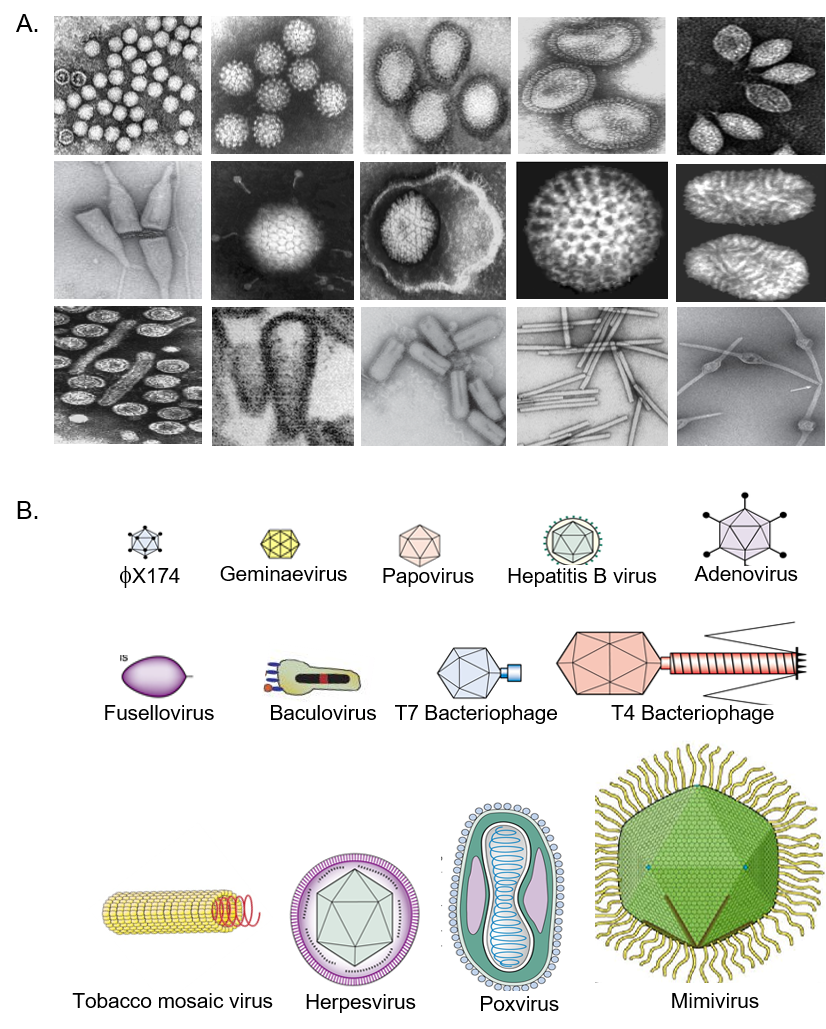 Figure 1 The structural and morphological diversity of viruses. A: Electron micrograph of some representative animal, plant, fungal and bacterial viruses; B: Cartoon representation of virions showing their sizes (20-400 nm) and shapes (spherical, polyhedral, elliptical, rod-like etc.).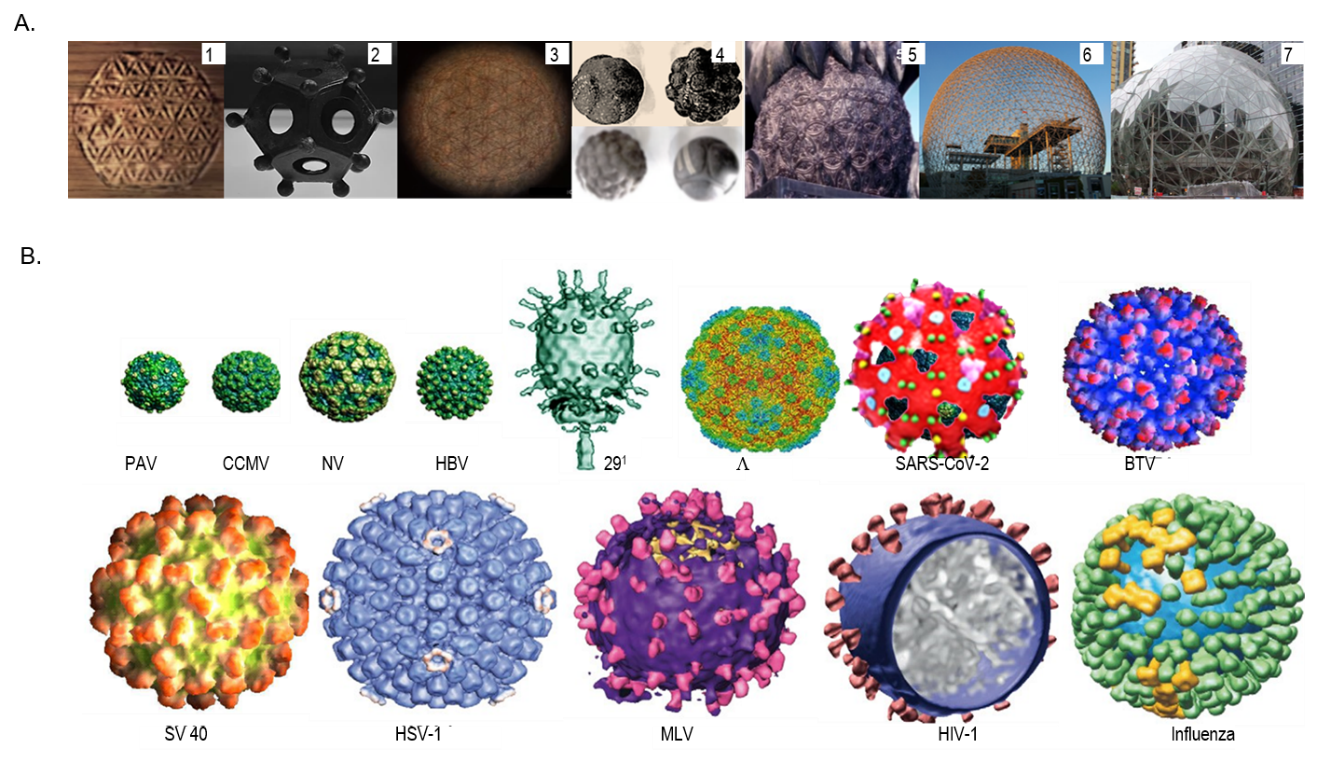 Figure 2 Morphologically spherical but geometrically polyhedral formations. A: The virion-like universally adopted structures in human art and culture: 1. Ancient wood carving, Ephesus, Turkey; 2. Ancient Roman dodecahedron, Gallo-Roman Museum of Tongeren, Belgium; 3. Ancient petroglyph, Osirian Temple, Abydos, Egypt; 4. Neolithic stone spheres, Scotland, United Kingdom; 5. Guardian lion or Shishi, Yonghe Temple, Beijing, China; 6. Amazon Sphere, Seattle, United States; and 7. Tianjin Binhai Library, Tianjin, China; B: Spherical viruses with icosahedral capsids. PAV: Parvovirus; CMV: Cytomegalovirus; NV: Norovirus; HBV: Hepatitis B virus; 291: bacteriophage; SARS-CoV-2: Severe acute respiratory syndrome virus-2; BTV: Bluetongue virus; SV40: Simian virus 40; HSV-1: Herpes simplex virus; MLV: Murine leukemia virus; HIV-1: Human immunodeficiency virus-1; Influenza: Influenza virus.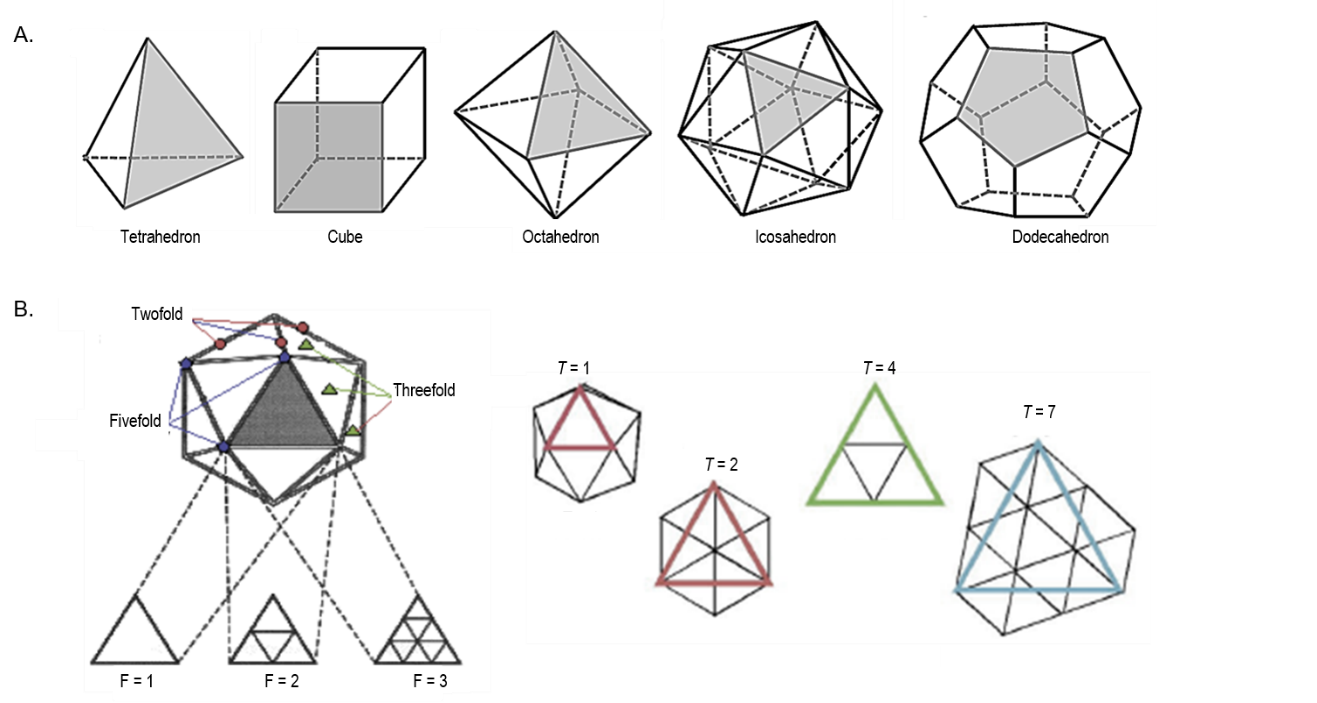 Figure 3 Cubic symmetry, the inherent characteristic of polyhedrons. A: Tetrahedron, cube, octahedron, icosahedron and dodecahedron formed of three or more identical faces, identical vertices and identical edges; B: Icosahedral capsid (e.g. T = 1, 3, 4) with principle of axes of symmetry (e.g., 2-3-5 symmetry).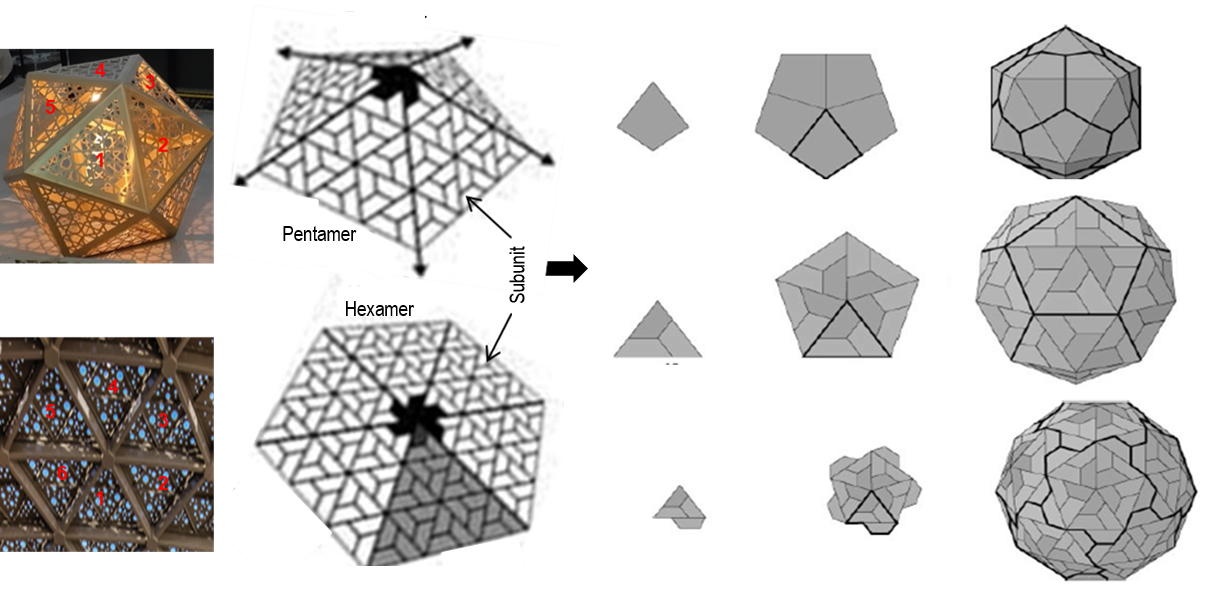 Figure 4 Icosahedral capsid formation with rings of five subunits. i.e., pentamers or six subunits i.e. hexamers at the vertices of each of the faces (Left panel; Penta-/hexameric artifacts, Gallery Mall, Riyadh, Saudi Arabia).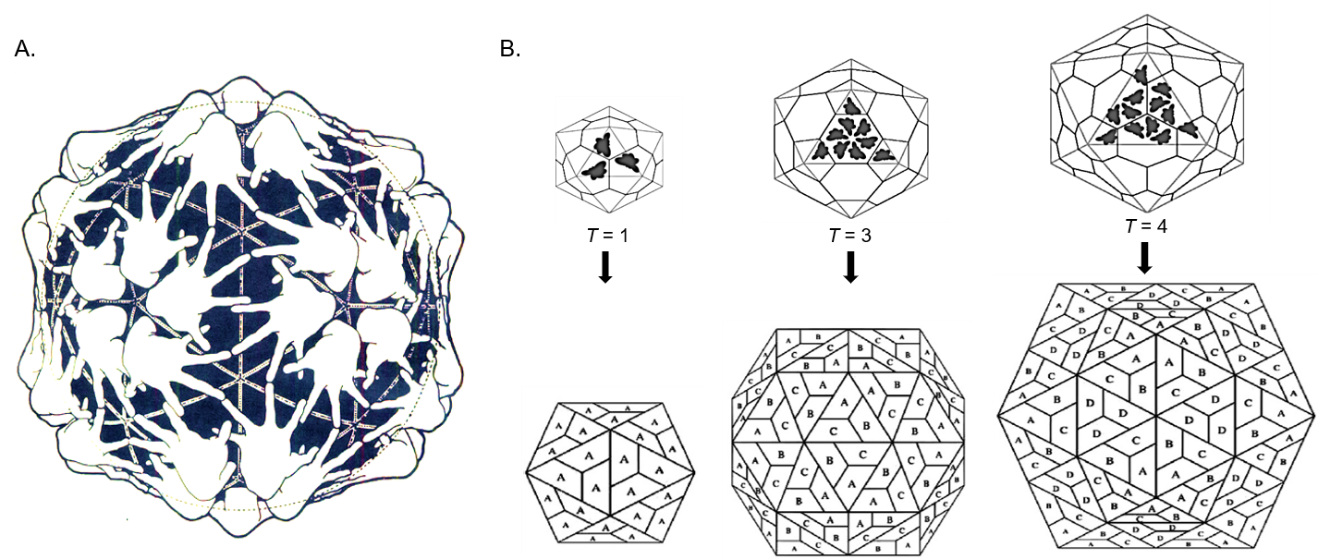 Figure 5 Schematic presentation of icosahedral capsids. A: A Clug model of icosahedral capsid assembly; B: Formation of icosahedral T = 1 (subunit A), T = 3 (subunits A, B and C) and T = 4 (subunits A, B, C and D) capsids.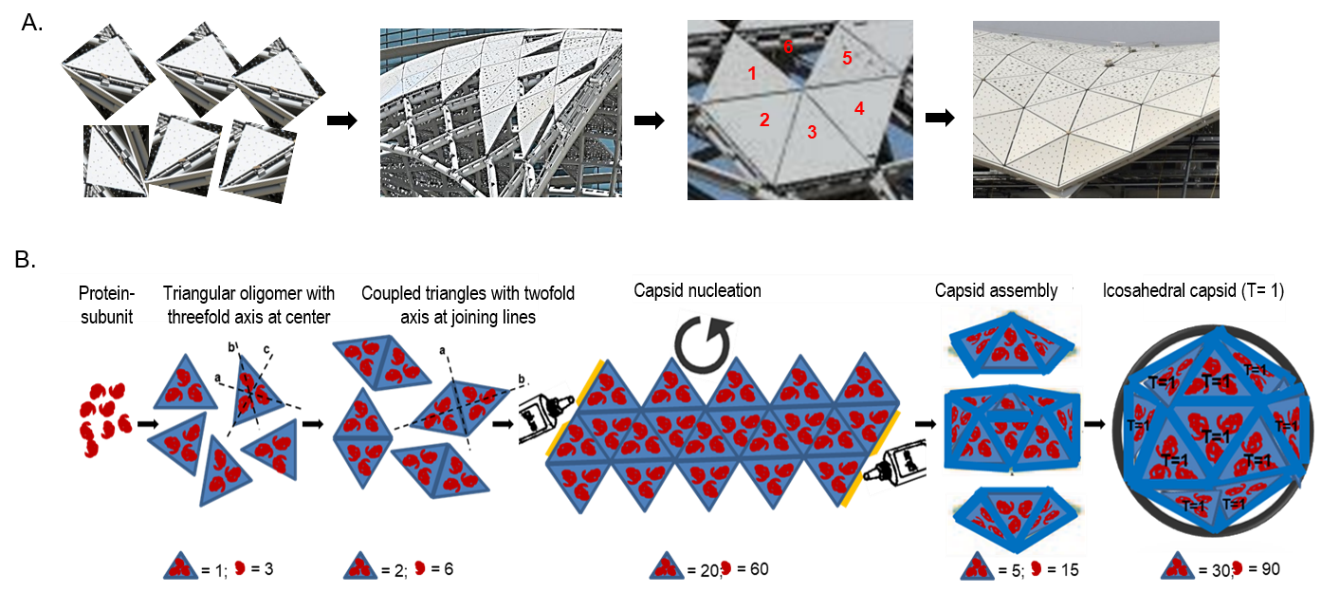 Figure 6 A cartoon presentation of an icosahedral capsid assembly. A: Construction of a polyhedral shade with equilaterally triangular glass panes (Metro Rail Project, Riyadh, Saudi Arabia); B: Assembly of an icosahedral (T = 1) capsid of a spherical virus.